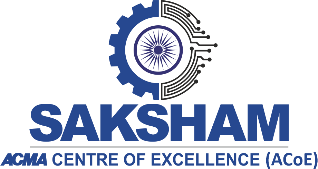 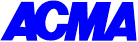                NOMINATION FORM ONLINE CERTIFICATION BY ACMA & CRISIL VENDOR    ASSESMENT    COURSE COMPANY INFORMATIONS:PARTICIPANT(s) INFORMATION:ALTERNATE CONTACT NUMBER IN CASE OF EMERGENCY: TERMS & CONDITIONS:All Fields in Form must be completely filled On submission of nomination form Fee Invoice (Including GST) per registration will be raised by ACMA.The tax invoice raised and fee charged will not be called off or refunded respectively, in any circumstances.   In case of deduction of TDS, Company will provide a TDS certificate to ACMA. MODE OF FEE PAYMENT: (02 ways for payment) Please find enclosed our Cheque / DD No: ______________ Dated: ______________ for INR_______________(Rupees___________________________________________________________) of Bank:________________ Branch: _____________in favor of “Automotive Component Manufacturers Association of India”, payable at New Delhi tow “ACMA & CRISL Joint online Citification Program on Vendor Assessment” & participant name for which you are making payment NEFT / RTGS-DETAILS FOR INVOICE: (ACMA WILL RAISE INVOICE AS PER BELOW INFORMATION PROVIDED BY COMPANY) *All fields are MandatoryFOR NOMINATION KINDLY REACH US AT: Mr. Vishal Saxena, +91-9650988154, vishal.saxena@acma.in Ms. Raginee Singh, +91-9999197693, raginee.singh@acma.inCORRESPONDENCE ADDRESS:Ms. Raginee Singh – Dy. DirectorACMA Centre of Excellence (ACoE) SAKSHAM,Ist Floor, I- Tech TECHNO PARK IITD Campus, Plot No: 4(B), Rajiv Gandhi Education City, Sonipat,Haryana – 131029  , Tel : + 91 9999197693 Website: www.digitalact.in , www.acma.in , acoe@acma.inCOMPANY NAME COMPANY ADDRESSACMA MEMBER/ ACMA-UNIDO Cluster (YES/NO) COMPANY GROUP TURNOVER IN CR. (INR)S. NO.PARTICIPANT NAME DESIGNATION MOBILE EMAIL ID 12345Bank Account NameAutomotive Component Manufacturers Association of IndiaAccount No.05882320000725Bank Account TypeCurrentBank NameHDFC Bank Ltd.Bank Address31st, Mile Stone, G.T Road, N.H-1, Behind Chopra Filling Station, Distt. Sonepat-131028, Haryana IndiaSWIFT CodeHDFCINBBMICR Code110240092IFSC CodeHDFC0000612FORM FILLED BY & INVOICE TO BE RAISED ON:FORM FILLED BY & INVOICE TO BE RAISED ON:NAME* DESIGNATION*COMPANY*COMPANY GST NUMBER*ADDRESS AS PER GST REGISTRATION*UTR NO.:(IN CASE OF NEFT/RTGS) *TDS DEDUCTED % (IF ANY) *EMAIL ID*MOBILE / TELEPHONE NUMBER*INVOICE ADDRESS (WITH PIN CODE) *COURIER ADDRESS (WITH PIN CODE) *